★☆図書館通信★☆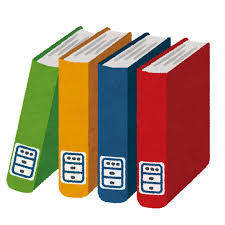 令和２年７月　　　　Ｎｏ．３富実図書館　　　今年は、新型コロナウィルスの影響で夏休みが短く、部活・宿題・進路関係といろいろ忙しいかもしれませんが、夏休み中も油断せず、マスク着用・手洗い・うがい・消毒・換気・３密（密接・密集・密閉）・ソーシャルディスタンス等を心掛け、元気な姿で２学期の始業式を迎えましょう。夏休みも図書館は開館しています。本の貸出・返却・自主勉強も出来ます。貸出冊数は無制限で本が借りられるので、この機会に是非読書をしましょう♪図書館開館カレンダー【目的】　　・本に親しむ機会をつくり、読書の楽しさ、すばらしさを体験させ、読書の習慣化を図る。　　・より深く読書し、読書の感動を文章に表現することをとおして、豊かな人間性や考える力を育み、自分の考えを正しい日本語で表現する力を養う。【対象図書】　　　・自由図書　　小説・童話・民話・哲学・歴史・社会科学・自然科学　　　　　　　　　　　　　　　　　　芸術・スポーツ・評論・伝記・随筆　など　　　・課題図書　　　『廉太郎ノオト』谷津　矢車　著　　（中央公論新社）　『フラミンゴボーイ』マイケル・モーパーゴ　著　杉田　七重　著（小学館）　『キャパとゲルダ　ふたりの戦場カメラマン』マーク・アロンソン、　　　　　　　　マリナ・ブドーズ　著　　原田　勝　訳　（あすなろ書房）　　　　＊課題図書は学校図書館にもあります。【文字数】　　　　４００字詰め原稿用紙　５枚（１６００字～２０００字）　　　　　指定の用紙を配布します。（A４両面印刷原稿用紙　３枚程度）【提出締め切り】　　　　　８月２７日（木）　２学期始業式各学級担任に提出　　期日厳守！！【その他】　　　・優秀作品（３作品）については、「第６６回青少年読書感想文コンクール・高校の部　群馬県内審査」に応募します。　　　・インターネットや本から読書感想文の盗作やなどの不正行為は絶対に　　　　しないでください。必ず自分の考えや体験を交えて書いてください。　　　　※とは・・・他人の文章や考え方を許可無く使用、あるいは部分的に　　　　　使用し、自分の作品として書いたり、発表することです。